УМК – «Литература» 5 класс, авторы: В.Я. Коровина, В.П. Журавлев в 2-х ч., изд. «Просвещение» ,2013гТема : Поэтическая летопись Великой Отечественной войны. Баллада   А .Т. Твардовского «Рассказ танкиста»Тип урока – урок открытия нового знания, бинарный (литература и музыка)Цели урока:  - деятельностная – развивать умения работать с музыкальным и литературным текстом; аргументировать свой ответ; работать в группах- Содержательная – повторить понятие «кульминация», ЛЗ; дать представление о способах определения лексического значения слова, показать взаимосвязь литературы с музыкой.УЛ – учитель литературы моу-сош № 1 г.Маркса Козлова Елена Валериевна УМ – учитель музыкиЭтап урокаДеятельность учителяДеятельность обучающихсяУниверсальные учебные действия1.Этап мотивацииУЛ:Почему мы проводим урок литературы в кабинете музыки? УМ:Музыкальное приветствие. (слайд 1)Входят в класс. Эмоционально настраиваются на урокК11, К12,К13,П3,Л92.  Этап актуализацииУчитель Л. нацеливает учащихся на предстоящий урок;- Глядя на слайд , догадайтесь, о чем пойдет речь на уроке?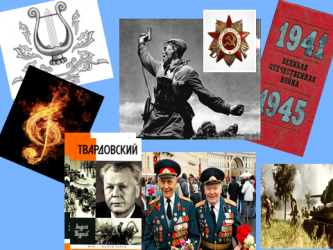 Сформулируйте тему урокаРазглядывают картинки, размышляют, анализируют, обобщают.Ребята формулируют тему урокаЛ6,Л7, Р3,К10, П33. Этап  постановки учебной задачи- Что мы знаем о войне?- Что бы хотели узнать?Делятся своими знаниями о войне.Самостоятельно выделяют и формулируют задачи:расширить знания о войне;познакомиться с новым героями войны;найти связь между литературой и музыкой в военной тематике;познакомиться с творчеством     А. Т. Твардовского.Л9, Л11, Р2,Р3, К10, П2, П34. Этап первичного закрепления с проговариванием во внешней речиЧто задано на дом?Чтение стихотворения (про себя)Вопросы к тексту (затруднения, настроение, характер), лексическая работа.Читают стихотворение и отвечают на вопросы.Выясняют, что по характеру стихотворение делится на 3 части.П1,П2, П3, П4, К2,К3,К4,К5,К11,К12,К13,Р1,Р2,Р9,Л7,Л9,Л115. Этап самостоятельной работыУМ: Если бы вы были композиторами, какую музыку бы сочинили? (настроение, темп, динамика, цвет)Находят кульминационный момент в музыке( пластическое и интонирование) и сравнивают с кульминацией в текстеАнализируют, обобщают, сравнивают, делают выводы, что в музыке и литературе много общего.Находят карточки нужной окраски.Движениями, пластикой показывают кульминацию произведения.П1,П3,П4,П5,П9К1,К2,К3,К4,К5,К6,К9,К11,К12,К13Р1,Р2,Р8Л8,Л9,Л10,Л116. Этап включения в систему знаний и повторенияУЛ: Предлагает прочитать выразительно стихотворение.УМ: Предлагает прочитать еще раз (включает при чтении музыку)УМ: Музыка при чтении стихотворения вам не мешала?Музыка и литература помогают друг другу, дополняют и помогают точнее увидеть образ.А какая картинка больше всего подходит к этому стихотворению?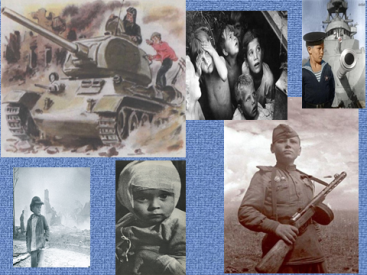 УЛ: Предлагает рассказать о качествах характера  мальчикаУМ: - А кто нам расскажет о войне? Предлагает исполнить песню о войне Один ученик выразительно читает, остальные внимательно слушают, анализируют самостоятельно.Размышляют, анализируют картинки, вспоминают о качествах ребенка из стихотворения, делают выводы.Высказывают собственное суждение, мнение по поводу поступка мальчика Дети делают вывод, что лучше всех о войне расскажут те, кто воевал (ветераны).Дети эмоционально исполняют песнюП3,П5,П9К2,К4,К6,К9,К10,К12,К13Р2,Р8Л9,Л10,Л118. Домашнее заданиеУУЛ: -Не случайно , ребята, я просила принести конверты. Как вы думаете, для чего?Предлагает дома написать письмо- пожелание ветеранамРебята размышляют и приходят к выводу о том, что конверты для писем.Дети записывают в дневник заданиеП1, П12, Р2, Л7, Л9, Л127. Этап рефлексии учебной деятельности на урокеУЛ:  Проводит синквейн на тему «война»УМ: Итак, война – это смерть, страдание, разрушение…А какого цвета война?УЛ: А антоним к слову «война»?УМ: Предлагает прикрепить разноцветные лучики на магнитной доске .- Что мы можем сделать для того, чтобы был мир на Земле?УЛ:- Вернемся к теме и целям нашего урока, поднимите, пожалуйста, руки те, кто достиг индивидуальной цели, поставленной в начале урока.Оцените свою работу на уроке.Дети самостоятельно работают над синквейномДелают вывод: война – это горе, разрушение……Дети подбирают цветовую гамму к слову «война»Дети подбирают антоним к слову « война»Дети подбирают цветовую гамму к слову «мир»Из прикрепленных лучиков ребята составляют «Солнышко»Дети делают вывод о том, что каждый должен беречь мир.Дети сопоставляют задачи урока с полученным результатом.Выполняют самооценку своей работы на уроке.К5,К12,К13Р5,Р9,Л7,Л11